Образовательный маршрут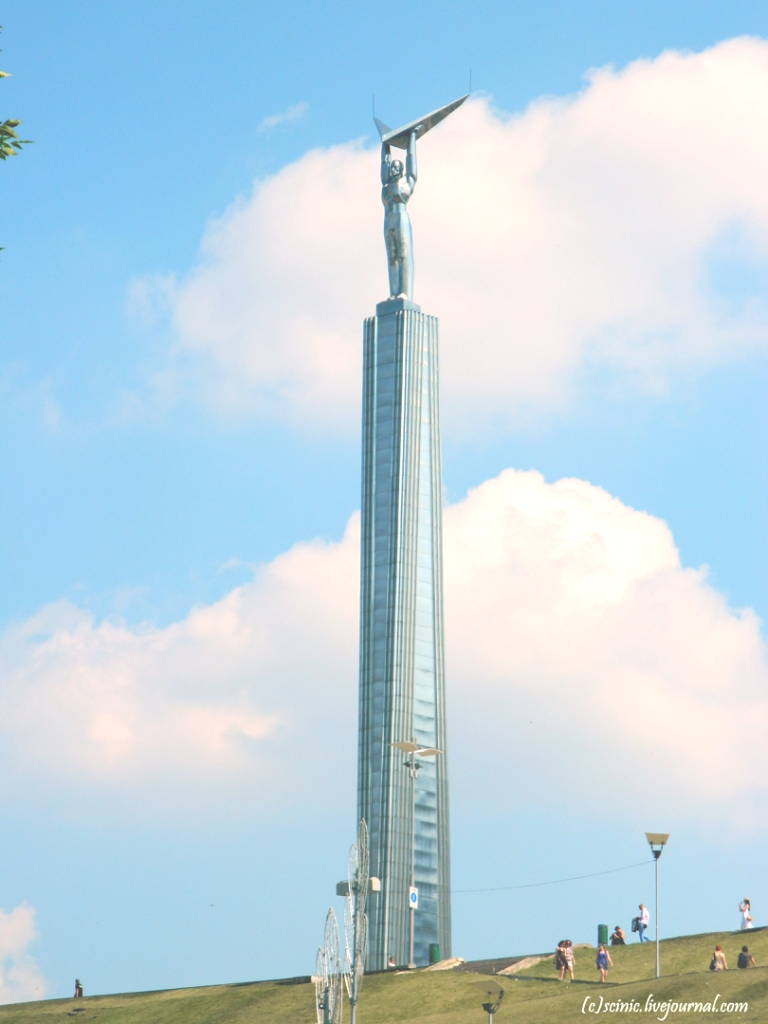 для совместной деятельности родителей с детьми в сети Интернет«Лучший город земли»Авторы: Савельева Дарья Константиновна, Романова Ирина Александровна, воспитатели муниципального бюджетного дошкольного образовательного учреждения «Детский сад комбинированного вида № 383» городского округа СамараУважаемые родители!У каждого счастливого человека есть свой любимый город. Чаще всего любимым городом, поселком, краем является то место, где человек родился или провел много времени, где промчалось детство человека, ведь именно с детством у большинства людей возникают самые добрые воспоминания.    Сколько бы ни было лет человеку, он всегда помнит какие-то моменты из своего детства, а вместе с ними и места, где они происходили, то есть в любимом городе. Поэты сочиняют стихотворения о любимом городе, композиторы пишут музыку, художники рисунок картины, тем самым прославляя город и увековечивая память о нем на многие годы. Этот образовательный маршрут посвящается Самаре – городу, который  является Родиной наших детей.Шаг 1.Понедельник "С чего начинается Родина"Побеседуйте с ребенком на тему "Что такое Родина":На земле много разных стран, но самая большая наша страна. Как она называется? А какая она наша Россия? (Большая, любимая, красивая, огромная, богатая, сильная.)Объясни, как ты понимаешь, что такое “Родина”? (Родина – место, где мы родились; город, в котором мы живем. Родина у каждого человека одна.)Расскажите ребенку о своих детских воспоминаниях о Родине. Прочитайте стихи о родине и выучите понравившийся http://neposed.net/kids-literature/detskie-stihi/stihi-rodina.htmlШаг 2. Вторник "Самара - город наш родной"Попросите ребенка ответить на вопросыКак называется город, в котором мы живём?Назови улицу, на которой ты живёшь.Есть ли в нашем городе главная площадь (улица)? Как они На берегах каких рек расположен наш город?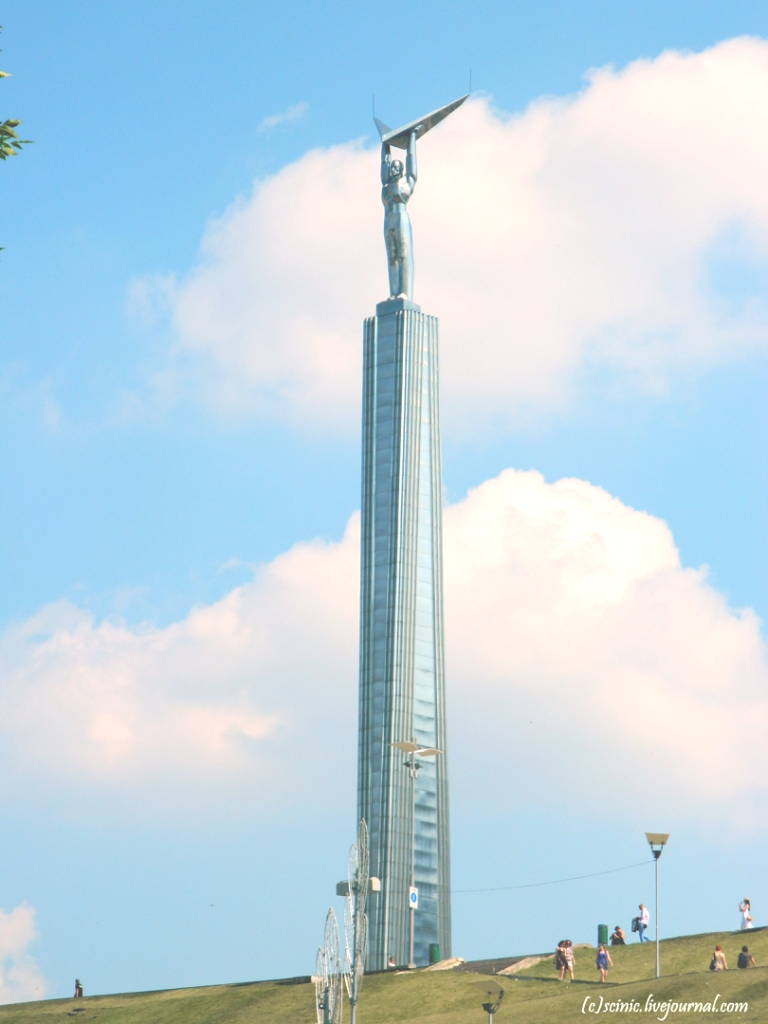 Если бы к нам приехали гости из другого города, что интересного ты бы им показал в нашем городе?Рассмотрите карту Самары:https://www.google.ru/maps/place/%D0%9A%D0%90%D0%A0%D0%A2%D0%90%2B/@53.228985,50.1789902,12.75z/data=!4m2!3m1!1s0x0000000000000000:0xcf17ea7d9a0468d8Найдите улицу на которой находится ваш дом, детский сад, любимый парк, рассмотрите панорамуПоиграйте с ребенком в игру «Кто больше назовёт улиц нашего города».Шаг 3. Среда "История Самары"Расскажите ребенку легенду: «Жила-была большая, великая, могучая река «Ра». Несла она свои воды к большому морю. Она была такая великая и могучая, что одна речка стала ей завидовать и всем говорила, что она такая же как Ра. Я сама Ра, «Я – Сама – Ра» всем твердила речка и стали все её звать Самарой. А потом на берегу этой речки построили большую крепость. Было это в 1586 году. Крепость позже стала городом, который назвали Самарой. Сейчас город Самара – крупный промышленный и культурный центр. А для нас Самара – Родина наша.Посмотрите фрагмент документального фильма "История города Самары" (0.00-3.50)https://www.youtube.com/watch?v=8p7_j1vPN-UВместе с ребенком рассмотрите фотографии старой Самары http://www.trip63.ru/category/progulka-po-staroi-samare/и обсудите как изменился город в наше время.Шаг 4. Четверг "Символы Самары"Расскажите ребенку о том, что у каждого города есть свои символы - флаг и герб. Есть они и у Самары. Ныне действующий герб города Самары имеет следующее описание: герб города Самары представляет собой простой щит, в центре которого изображена в лазуревом поле, стоящая на зелёной траве, дикая белая коза. Щит герба увенчан золотой императорской короной). У герба Самары своя история. После образования Самарской губернии на нем изобразили козу. В наших краях раньше водилось много диких белых коз. На Самарских лугах паслись огромные стада, которые пасли кочевники. Поэтому и символом города стала коза. Но впоследствии коза была заменена диким горделивым серебряным козлом, изображенным  на лазоревом щите. Дикий козел у древних народов внушал уважение своей уверенностью и несокрушимой силой вожака. А голубая Андреевская лента на нашем гербе указывает на то, что  Самарская область принадлежит  Российскому государству.https://ru.wikipedia.org/wiki/%D0%93%D0%B5%D1%80%D0%B1_%D0%A1%D0%B0%D0%BC%D0%B0%D1%80%D1%81%D0%BA%D0%BE%D0%B9_%D0%BE%D0%B1%D0%BB%D0%B0%D1%81%D1%82%D0%B8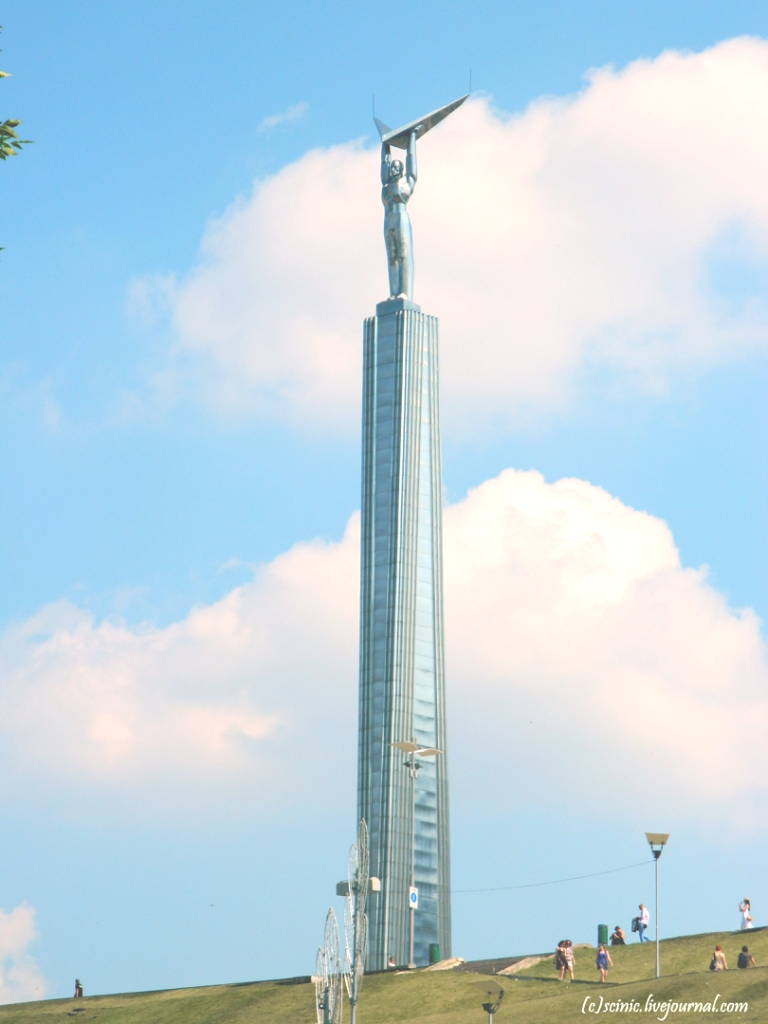 Посетите сайт и познакомьте малыша с флагом и гимном Самарыhttp://www.patriot-samara.ru/simvolika-samarskoy-oblastiШаг 5. Пятница "Достопримечательности Самары"Пройдите по ссылке и совершите виртуальную экскурсию по достопримечательностям Самары:http://perspectivan.blogspot.ru/p/blog-page_8875.htmlПосмотрите фильм "Самара - Родина моя!"https://www.youtube.com/watch?v=kSBDXV1VzDsПрочтите и выучите с ребенком стихотворение:Самара - наш город родной и прекрасный!Самара - наш светлый, безоблачный край.Мы любим его и отнюдь не напрасноЖивём и находим в нём собственный рай!И волжских просторов - широких и чистыхНикто не забудет - нигде, никогда!А гор жигулёвских, вершин серебристых,Нам видеть и помнить дано навсегда!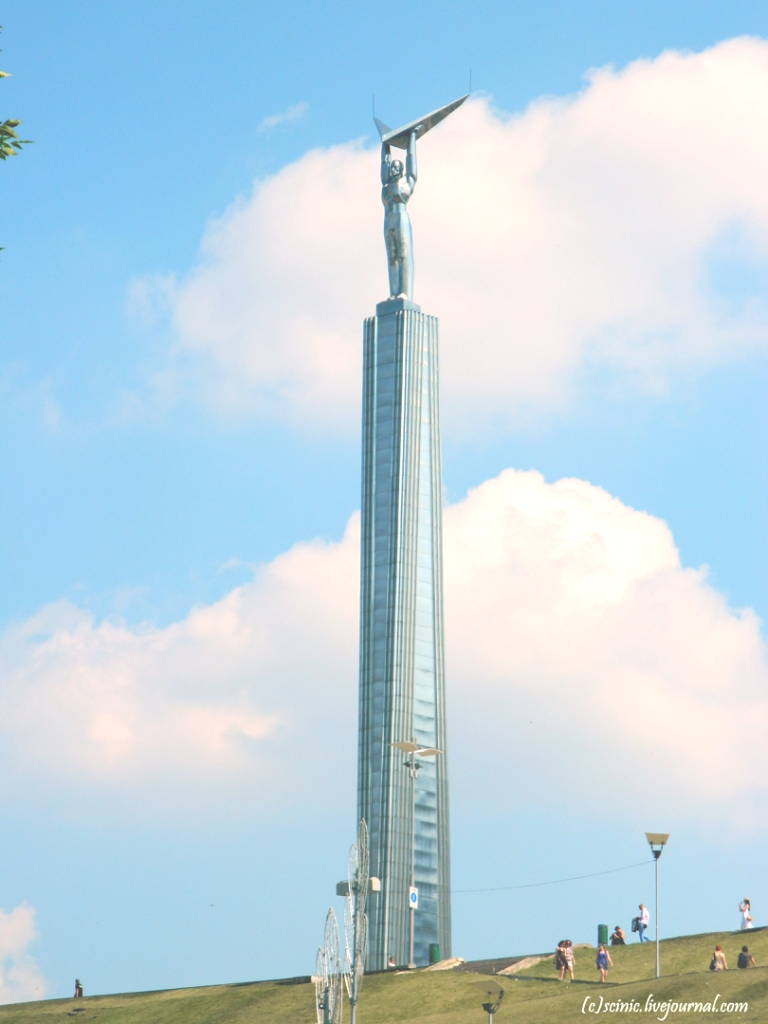 Самара, ты в сердце огонь разжигаешь!Отчизне своей мы готовы служить.Ты пламенем жизни вовеки сияешь,И Родину нашу нельзя не любить!Шаг 6. Суббота"Лучше нет родного края"Напомните ребенку как красив наш город, как много в нём удивительных мест, где мы можем узнать что – то интересное, отдохнуть, полюбоваться живописными местами. И всю эту красоту родного края сберегли для нас наши предки. А мы, в свою очередь, должны также заботиться о нашей малой Родине ипередать её красоту будущим поколениям. Попросите ребенка придумать и нарисовать город Самару и будущих жителей.